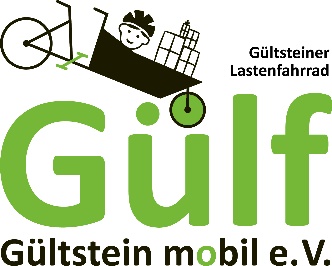 Nutzungsbedingungen fürGülf – das Gültsteiner Lastenfahrrad(Stand 1. Mai 2021)Gülf ist ein nicht kommerzielles Angebot des Vereins Gültstein mobil e.V. an die Bürgerinnen und Bürger von Herrenberg-Gültstein zur Förderung einer umweltgerechten Mobilität. Diese tragen mit einer pfleglichen und wertschätzenden Nutzung von Gülf zu einem langjährigen Allgemeingebrauch des Lastenfahrrades bei.AllgemeinesDiese Nutzungsbedingungen gelten für die Ausleihe von Gülf, dem Gültsteiner Lastenfahrrad, (im weiteren als Fahrrad bezeichnet) vom Verein Gültstein mobil e.V. (im weiteren als Anbieter bezeichnet) durch registrierte volljährige Nutzerinnen und Nutzer. Sie gelten in gleicher Weise und uneingeschränkt auch, wenn der Verein die Durchführung/Abwicklung der Leihe einem Dritten, der Firma Specialized Concept Store in Gültstein, übertragen hat.Von diesen Nutzungsbedingungen abweichende Regelungen und Vereinbarungen bedürfen der vorherigen ausdrücklichen Zustimmung des Anbieters.Mit Abschluss der Registrierung und Übernahme des Fahrrades erklärt die Nutzerin/der Nutzer, diese Nutzungsbedingungen vollständig vorab zur Kenntnis genommen zu haben und mit ihnen einverstanden zu sein. Zu keiner Zeit erwirbt die Nutzerin/der Nutzer Eigentumsrechte am Fahrrad, sie/er darf das Fahrrad nur für die Dauer der vereinbarten Ausleihzeit im verkehrsüblichen Umfang nutzen. Die bei der Registrierung erhobenen persönlichen Daten sind wahrheitsgemäß zu erklären, sie werden lediglich innerhalb des Projektes verarbeitet und genutzt und nicht an Dritte weitergegeben. Auch bei einer bestätigten Reservierung besteht kein Rechtsanspruch auf eine Ausleihe. Der Anbieter ist berechtigt, eine Reservierung und /oder Leihe ohne Angabe von Gründen zurückzuweisen.Benutzungsregeln Jede Nutzerin/jeder Nutzer ist für die Dauer der Ausleihe für das Fahrrad verantwortlich. Eine Weitergabe des Fahrrades/Ausleihe an Dritte, ist nur mit vorheriger ausdrücklicher Zustimmung des Anbieters zulässig. In diesem Fall haftet die Nutzerin/der Nutzer mit dem Dritten gesamtschuldnerisch.Die Fahr- und Verkehrstauglichkeit des Fahrrades ist vor Fahrtbeginn durch die Nutzerin/den Nutzer zu prüfen, der Anbieter übernimmt keine Gewährleistung für den ordnungsgemäßen und verkehrstauglichen Zustand des Fahrrades. Sollte das Fahrrad einen Mangel aufweisen, der die Verkehrstauglichkeit beeinträchtigt, ist dies dem Anbieter unverzüglich mitzuteilen. Das Fahrrad darf in diesem Fall nicht genutzt werden.Das Fahrrad wird vom Anbieter kostenlos zur Verfügung gestellt. Eine Weitergabe oder gar Weitervermietung durch die Nutzerin/den Nutzer ist nicht gestattet. Die Nutzerin/der Nutzer ist verpflichtet, das Fahrrad ausschließlich sachgemäß und im verkehrsüblichen Umfang als Lastenfahrrad zu gebrauchen, § 603 BGB und Gebrauchsanleitung. Die Nutzerin/der Nutzer hat die Straßenverkehrsregeln einzuhalten. Es ist der Nutzerin/dem Nutzer untersagt, jedwede Umbauten/ Veränderungen auch vorübergehender Art am Fahrrad vorzunehmen. Das Fahrrad ist auch bei kurzer Abwesenheit an einem festen Gegenstand (z.B. Fahrradständer, Laterne) mit dem ausgehändigten Schloss festzumachen. Bei einem Diebstahl oder einer Sachbeschädigung des Fahrrades ist sofort Anzeige bei der nächstgelegenen Polizeidienststelle zu erstatten und der Anbieter zu kontaktieren.HaftungDie Haftung des Anbieters als Ausleiher ist auf grobe Fahrlässigkeit und Vorsatz begrenzt, § 599 BGB. Die Nutzerin/der Nutzer haftet für alle Veränderungen, Verschlechterungen oder Beschädigungen am Fahrrad bei nicht vertragsgemäßem Gebrauch. Darüber hinaus haftet die Nutzerin/der Nutzer auch für Verlust und Untergang des Fahrrades oder einzelner Teile davon. Für die Dauer der Ausleihe haftet die Nutzerin/der Nutzer ferner für sämtliche Schäden Dritter, die bei oder durch den Gebrauch des Fahrrades entstehen. Der Nutzerin/dem Nutzer wird der vorherige Abschluss einer Haftpflichtversicherung empfohlen.Bei Unfällen mit Sach- und/oder Personenschäden Dritter ist nach Absicherung der Unfallstelle unverzüglich die Polizei, Telefon 112, zu verständigen.DatenspeicherungDie Nutzerin/der Nutzer stimmt der Speicherung folgender personenbezogener Daten zu und akzeptiert einen Eintrag ins Fahrtenbuch für die gefahrenen Kilometer während der Ausleihe:1. bei allgemeinen Anfragen per E-Mail oder Telefon: Vorname, Nachname, E-Mail-Adresse und/oder Telefonnummer2. beim Ausleihen in Präsenz und Anfrage per E-Mail: Vorname, Nachname, Geburtsdatum, Anschrift, E-Mail-Adresse, Telefonnummer und Ausweis Nummer (schriftliche Dokumentation).Das Fahrrad ist mit einem GPS-Tracker zur Lokalisierung im Diebstahlsfall ausgerüstet, Weitere Daten werden nicht erhoben oder gespeichert.Datenlöschung Eine Aufforderung zur Löschung aller personenbezogener Daten kann mit einer E-Mail an info@gueltsteinmobil.de und dem Betreff „Datenlöschung“ erfolgen. Die Daten werden dann unverzüglich gelöscht. KontaktWir freuen uns gleichermaßen über Lob, sachliche Kritik und Verbesserungsvorschläge zu unserem Projekt Gülf an info@gueltsteinmobil.de